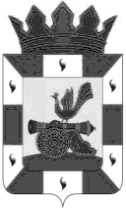 АДМИНИСТРАЦИЯ МУНИЦИПАЛЬНОГО ОБРАЗОВАНИЯ «СМОЛЕНСКИЙ РАЙОН» СМОЛЕНСКОЙ ОБЛАСТИПОСТАНОВЛЕНИЕот  ________  № ____О внесении изменений в постановление Администрации муниципального образования «Смоленский район» Смоленской области от 29.07.2014           № 1864 «Об утверждении районной целевой программы «Социальная поддержка граждан, проживающих на территории Смоленской области» на  2014 – 2020 годы»	   В соответствии с постановлением Правительства Российской Федерации от 14.08.2018 г. № 940 «О внесении изменений в некоторые акты Правительства Российской Федерации», АДМИНИСТРАЦИЯ МУНИЦИПАЛЬНОГО ОБРАЗОВАНИЯ  «СМОЛЕНСКИЙ РАЙОН» СМОЛЕНСКОЙ ОБЛАСТИ ПОСТАНОВЛЯЕТ:       1. Внести в постановление  Администрации муниципального образования «Смоленский район» Смоленской области от 29.07.2014 № 1864 «Об утверждении районной целевой программы «Социальная поддержка граждан, проживающих на территории Смоленской области» на 2014 – 2020 годы», следующие изменения:     1.1. Раздел 5 изложить в следующей редакции: «5. Механизм реализации Программы     Механизм реализации базируется на оказании государственной поддержки молодым семьям в улучшении жилищных условий путем:  - предоставления социальных выплат на приобретение жилого помещения или создание объекта индивидуального жилищного строительства, а также использование таких выплат.       Социальная выплата используется:     а) для оплаты цены договора купли – продажи жилого помещения (за исключением случаев, когда оплата цены договора купли – продажи предусматривается в составе цены договора с уполномоченной организацией на приобретение жилого помещения на первичном рынке жилья);     б) для оплаты цены договора строительного подряда на строительство жилого дома (далее – договор строительного подряда);     в) для осуществления последнего платежа в счет уплаты взноса в полном размере, после уплаты которого жилое помещение переходит в собственность молодой семье (в случае если молодая семья или один из супругов в молодой семье является членом жилищного, жилищно-строительного, жилищного накопительного кооператива (далее – кооператив);     г) для уплаты первоначального взноса при получении жилищного кредита, в том числе ипотечного, или жилищного займа на приобретение жилого помещения или строительство жилого дома;     д) для оплаты цены договора с уполномоченной организацией на приобретение в интересах молодой семьи жилого помещения на первичном рынке жилья, в том числе на оплату цены договора купли – продажи жилого помещения (в случаях, когда это предусмотрено договором с уполномоченной организацией) и (или) оплату услуг указанной организации;      е) для погашения основной суммы долга и уплаты процентов по жилищным кредитам, в том числе ипотечным, или жилищным займам на приобретение жилого помещения или строительство жилого дома, за исключением иных процентов, штрафов, комиссий и пеней за просрочку исполнения обязательств по этим кредитам или займам;      ж) для уплаты цены договора участия в долевом строительстве, который предусматривает в качестве объекта долевого строительства жилое помещение, путем внесения соответствующих средств на счет эскроу.       Право молодой семьи – участницы Программы на получение социальной выплаты удостоверяется именным документом – свидетельством о праве на получение социальной выплаты (далее – свидетельство), которое не является ценной бумагой.       Срок действия свидетельства о праве на получение социальной выплате составляет не более 7 месяцев с даты выдачи, указанной в этом свидетельстве. Владелец свидетельства в течение 1 месяца со дня его выдаче сдает свидетельство в банк.     Участником Программы может быть молодая семья, в том числе молодая семья, имеющая одного ребенка и более, где один из супругов не является гражданином Российской Федерации, а также неполная молодая семья, состоящая из одного молодого родителя, являющего гражданином Российской Федерации, и одного ребенка и более, соответствующие следующим требованиям:     -  возраст каждого из супругов либо одного родителя в неполной семье на день принятия Администрацией решения о включении молодой семьи – участницы Программы в список претендентов на получение социальной выплаты в планируемом году не превышает 35 лет;     -  молодая семья признана нуждающейся в жилом помещении;     -  наличие у семьи доходов, позволяющих получить кредит, либо иных денежных средств, достаточных для оплаты расчетной (средней) стоимости жилья в части, превышающей размер предоставляемой социальной выплаты.        Под нуждающимися в жилых помещениях понимаются молодые семьи, поставленные на учет в качестве нуждающихся в улучшении жилищных условий  до 1 марта 2005 года, а также молодые семьи, имеющие трех и более детей, признанные  для цели участия в основном мероприятии Администрациями муниципальных образований сельских поселений Смоленского района Смоленской области (далее -  Администрации сельских поселений) по месту их постоянного жительства нуждающимися в жилых помещениях после 1 марта 2005 г. по тем же основаниям, которые установлены статьей 51 Жилищного кодекса Российской Федерации для признания граждан нуждающимися в жилых помещениях, предоставляемым по договорам социального найма, вне зависимости от того, поставлены ли они на учет в качестве нуждающихся в жилых помещениях.         При определении для молодой семьи уровня обеспеченности общей площадью жилого помещения учитывается суммарный размер общей площади всех пригодных для проживания жилых помещений, занимаемых членами молодой семьи по договорам социального найма, и  (или) жилых помещений и (или) части жилого помещения (жилых помещений), принадлежащих членам молодой семьи на праве собственности.          Порядок и условия признания молодой семьи имеющей достаточные доходы, позволяющие получить кредит, либо иные денежные средства для оплаты расчетной (средней) стоимости жилья в части, превышающей размер предоставляемой социальной выплаты, устанавливаются органом государственной власти субъекта Российской Федерации.     Право на улучшение жилищных условий с использование социальной выплаты предоставляется молодой семье только один раз. Участие в  Программы является добровольным.      Социальная выплата предоставляется в размере не менее:    -   30 процентов расчетной (средней) стоимости жилья – для молодых семей, не имеющих детей;    -  35 процентов расчетной (средней) стоимости жилья – для молодых семей, имеющих одного ребенка или более, а также для неполных молодых семей, состоящих из одного молодого родителя и одного ребенка или более.       Расчет размера социальной выплаты производится исходя из размера общей площади жилого помещения, установленной для молодых семей разной численности, количества членов молодой семьи – участницы Программы и норматива стоимости 1 кв. метра общей площади жилья по Смоленскому району Смоленской области (далее – Смоленский район), в котором молодая семья включена в список участников Программы. Норматив стоимости 1 кв. метра общей площади жилья по муниципальному образованию для расчета размера социальной выплаты устанавливается Администрацией, но не выше средней рыночной стоимости 1 кв. метра общей площади жилья по Смоленскому району, определяемой Министерством строительства и жилищно-коммунального хозяйства Российской Федерации.      Расчет размера социальной выплаты для молодой семьи, в которой один из супругов не является гражданином Российской Федерации, производится исходя из размера общей площади жилого помещения, установленного для семей разной численности с учетом членов семьи, являющихся гражданами Российской Федерации.       Размер общей площади жилого помещения, с учетом которого определяется размер социальной выплаты, составляет:      -  для семьи, состоящей из 2 человек (молодые супруги или один молодой родитель и ребенок), – 42 кв. метра;     -    для семьи, состоящей из 3 или более человек, включающей помимо молодых супругов одного ребенка или более (либо семьи, состоящей из одного молодого родителя и 2 или более детей), – по 18 кв. метров на одного человека.        Расчетная (средняя) стоимость жилья, используемая при расчете размера социальной выплаты, определяется по формуле:СтЖ = Н х РЖ        где: Стж – расчетная (средняя) стоимость жилья, используемая при расчете размера социальной выплаты;Н – норматив стоимости 1 кв. метра общей площади жилья по муниципальному образованию, определяемый в соответствии с требованиями Программы. РЖ – размер общей площади жилого помещения, определяемый в соответствии с требованиями Программы.       Для участия в Программы в целях использования социальной выплаты в соответствии с подпунктами «а» - «д» и «ж» раздела 5 Программы молодая семья подает в Администрацию следующие документы:    -  заявление в 2 экземплярах (один экземпляр возвращается заявителю с указанием даты принятия заявления и приложенных к нему документов);   -   копия документов, удостоверяющих личность каждого члена семьи;   -   копия свидетельства о браке (на неполную семью не распространяется);   -  документ, подтверждающий признание молодой семьи нуждающейся в жилых помещениях;   - документы, подтверждающие признание молодой семьи имеющей доходы, позволяющие получить кредит, либо иные денежные средства для оплаты расчетной (средней) стоимости жилья в части, превышающей размер предоставляемой социальной выплаты;   - копия страхового свидетельства обязательного пенсионного страхования каждого совершеннолетнего члена семьи.       Для участия в Программы в целях использования социальной выплаты в соответствии с подпунктом «е» раздела 5 Программы молодая семья подает в Администрацию следующие документы:     -  заявление в 2 экземплярах (один экземпляр возвращается заявителю с указанием даты принятия заявления и приложенных к нему документов);     -   копия документов, удостоверяющих личность каждого члена семьи;     -   копия свидетельства о браке (на неполную семью не распространяется);     - выписка (выписки) из Единого государственного реестра недвижимости о правах на жилое помещение (жилой дом), приобретенное (построенное) с использованием средств ипотечного жилищного кредита (займы), либо договор строительного подряда или иные документы, подтверждающие расходы по строительству жилого дома, при незавершенном строительстве жилого дама;     -  копия кредитного договора (договора займа);     -  документ, подтверждающий, что молодая семья была признана нуждающейся в жилом помещении на момент заключения кредитного договора (договора займа);     - справка кредитора (заимодавца) о сумме остатка основного долга и сумме задолженности по выплате процентов за пользование ипотечным жилищным кредитом (займом);    - копия страхового свидетельства обязательного пенсионного страхования каждого совершеннолетнего члена семьи.            Администрация организует работу по проверке сведений, содержащихся в документах и в 10-дневный срок со дня представления этих документов принимает решение о признании либо об отказе в признании молодой семьи участницей Программы. О принятом решении молодая семья письменно уведомляется Администрацией в 5-дневный срок.      Основаниями для отказа в признании молодой семьи участницей Программы являются:     -   несоответствие молодой семьи требованиям, предусмотренным Программой;     - непредставление или представление не в полном объеме документов для участия в Программе;     -  недостоверность сведений, содержащихся в представленных документах;     -  ранее реализованное право на улучшение жилищных условий с использованием социальной выплаты или иной формы государственной поддержки за счет средств федерального бюджета, за исключением средств (части средств) материнского (семейного капитала).        Администрация осуществляет до 1 июня года, предшествующего планируемому, формирует списки молодых семей – участников Программы, изъявивших желание получить социальную выплату в планируемом году, и представляет эти списки в Департамент. В первую очередь в списки включаются молодые семьи – участники Программы, поставленные на учет в качестве нуждающихся в улучшении жилищных условий до 1 марта 2005 г., а также молодые семьи, имеющие 3 и более детей.       Департамент на основании списков молодых семей – участников Программы, полученных от органов местного самоуправления, формирует до 1 октября года, предшествующего планируемому, сводный список молодых семей – участников Программы, изъявивших желание получить социальную выплату в планируемом году и утверждает его приказом начальника указанного  Департамента.       Департамент с учетом средств, предусмотренных на реализацию Программы в проекте областного закона об областном бюджете на соответствующий финансовый год, заявок, полученных от органов местного самоуправления, распределяет между муниципальными образованиями объем средств областного бюджета, предусмотренный для софинансирования Программы в части предоставления молодым семьям социальных выплат, определяет для каждого муниципального образования предварительные контрольные цифры бюджетных средств, которые до 1 ноября года, предшествующего планируемому, доводят до органов местного самоуправления.         Размер социальной выплаты, предоставляемой молодой семье, рассчитывается Администрацией, указывается в свидетельстве и является неизменным на весь срок его действия. Расчет размера социальной выплаты производится на дату выдачи свидетельства, указанную в бланке свидетельства.       В случае если на момент формирования Департаментом списков молодых семей – претендентов на получение социальных выплат в соответствующем году возраст хотя бы одного из членов молодой семьи превышает 35 лет, такая семья подлежит исключению из списка молодых семей – участников Программы.      Департамент в течение 10 дней со дня утверждения списков молодых семей – претендентов на получение социальных выплат в соответствующем году доводит до органов местного самоуправления выписки из утвержденного списка молодых семей – претендентов на получение социальных выплат в соответствующем году.      Администрация доводит до сведения молодых семей – участников Программы, изъявивших желание получить социальную выплату в соответствующем году, решение Департамента по вопросу включения их в список молодых семей – претендентов на получение социальных выплат в соответствующем году.       Департамент в течение 10 рабочих дней после получения уведомления о лимитах бюджетных обязательств, предусмотренных на предоставление субсидии из федерального бюджета бюджету субъекта Российской Федерации, предназначенной для предоставления социальных выплат, направляет органам местного самоуправления уведомление о лимитах бюджетных обязательств, предусмотренных на предоставление субсидий из бюджета субъекта Российской Федерации местным бюджетам, предназначенных для предоставления социальных выплат.        Администрация в течение 5 рабочих дней после получения уведомления о лимитах бюджетных обязательств, предусмотренных на предоставление субсидий из бюджета субъекта Российской Федерации, предназначенных для предоставления социальных выплат, оповещает способом, позволяющим подтвердить факт и дату оповещения, молодые семьи – претендентов на получение социальной выплаты в соответствующем году о необходимости предоставления документов для получения свидетельства о праве на получение социальной выплаты, а также разъясняет порядок и условия получения и использования социальной выплаты, предоставляемой по этому свидетельству.       В течение одного месяца после получения уведомления о лимитах бюджетных ассигнований из бюджета субъекта Российской Федерации, предназначенных для предоставления социальных выплат, орган местного самоуправления производит оформление свидетельств о праве на получение социальной выплаты и выдачу их молодым семьям – претендентам на получение социальных выплат в соответствии со списком молодых семей – претендентов на получение социальных выплат в соответствующем году, утвержденным Департаментом.     Администрация может вносить в установленном им порядке изменения в утвержденные списки молодых семей – претендентов на получение социальных выплат в соответствующем году, в случае если молодые семьи – претенденты на получение социальной выплаты не представили необходимые документы для получения свидетельства о праве на получение социальной выплаты в установленный срок, или в течение срока действия свидетельства о праве на получение социальной выплаты отказались от получения социальной выплаты, или по иным причинам не смогли воспользоваться этой социальной выплатой.           Для получения свидетельства о праве на получение социальной выплаты молодая семья – претендент на получение социальной выплаты в соответствующем году в течение 15 рабочих дней после получения уведомления о необходимости представления документов для получения свидетельства о праве на получение социальной выплаты направляет в Администрацию заявление о выдаче такого свидетельства (в произвольной форме) и документы:      а)  в случае использования социальных выплат в соответствии с подпунктами «а» - «д» и «ж» раздела 5:      -   копия документов, удостоверяющих личность каждого члена семьи;      -   копия свидетельства о браке (на неполную семью не распространяется);      -  выписка (выписки) из Единого государственного реестра недвижимости о правах на жилое помещение (жилой дом), приобретенное (построенное) с использованием средств ипотечного жилищного кредита (займы), либо договор строительного подряда или иные документы, подтверждающие расходы по строительству жилого дома, при незавершенном строительстве жилого дама;     -  копия кредитного договора (договора займа);    б) в случае использования социальных выплат в соответствии с подпунктом «е» раздела 5:     -   копия документов, удостоверяющих личность каждого члена семьи;     -   копия свидетельства о браке (на неполную семью не распространяется);     -  выписка (выписки) из Единого государственного реестра недвижимости о правах на жилое помещение (жилой дом), приобретенное (построенное) с использованием средств ипотечного жилищного кредита (займы), либо договор строительного подряда или иные документы, подтверждающие расходы по строительству жилого дома, при незавершенном строительстве жилого дома;    -  копия кредитного договора (договора займа);    - справка кредитора (заимодавца) о сумме остатка основного долга и сумме задолженности по выплате процентов за пользование ипотечным жилищным кредитом (займом).      Основаниями для отказа в выдаче свидетельства о праве на получение социальной выплаты являются нарушение срока предоставления необходимых документов для получения свидетельства, непредставление или представление не в полном объеме указанных документов, недостоверность сведений, содержащихся в представленных документах, а также несоответствие жилого помещения (жилого дома), приобретенного (построенного) с помощью заемных средств.       При возникновении у молодой семьи – участницы Программы обстоятельств, потребовавших замены выданного свидетельства о праве на получение социальной выплаты, молодая семья представляет в Администрацию заявление о его замене с указанием обстоятельств, потребовавших такой замены, и приложением документов, подтверждающих эти обстоятельства. К таким обстоятельствам относятся утрата (хищение) или порча этого свидетельства и уважительные причины, не позволившие молодой семье представить его в установленный срок в банк, отобранный для обслуживания средств, предоставляемых в качестве социальных выплат, выделяемых молодым семьям – участникам Программы (далее – банк).        В течение 30 дней со дня получения заявления о замене свидетельства о праве на получение социальной выплаты Администрация выдает новое свидетельство о праве на получение социальной выплаты, в котором указываются размер социальной выплаты, предусмотренный в замененном свидетельстве, и срок действия, соответствующий оставшемуся сроку действия.       Социальная выплата предоставляется владельцу свидетельства о праве на получение социальной выплаты в безналичной форме путем зачисления соответствующих средств на его банковский счет, открытый в банке, на основании заявки банка на перечисление бюджетных средств.       Владелец свидетельства о праве на получение социальной выплаты в течение 1 месяца со дня его выдачи сдает это свидетельство в банк.       Свидетельство о праве на получение социальной выплаты, представленное в банк по истечении месячного срока со дня его выдачи, банком не принимается. По истечении этого срока владелец свидетельства о праве на получение социальной выплаты вправе обратиться в Администрацию с заявлением о его замене.Банк проверяет соответствие данных, указанных в свидетельстве о праве на получение социальной выплаты, данным, содержащимся в документах, удостоверяющих личность владельца этого свидетельства, а также своевременность представления указанного свидетельства в банк.Банк заключает с владельцем свидетельства о праве на получение социальной выплаты договор банковского счета и открывает на его имя банковский счет для учета средств, предоставленных в качестве социальной выплаты. В случае выявления несоответствия данных, указанных в свидетельстве о праве на получение социальной выплаты, данным, содержащимся в представленных документах, банк отказывает в заключение договора банковского счета и возвращает свидетельство о праве на получение социальной выплаты его владельцу.В договоре банковского счета устанавливаются условия обслуживания банковского счета, порядок взаимоотношений банка и владельца свидетельства о праве на получение социальной выплаты, на чье имя открыт банковский счет (далее - распорядитель счета), а также порядок перевода средств с банковского счета. В договоре банковского счета могут быть указаны лицо, которому доверяется распоряжаться указанным счетом, и условия перечисления поступивших на банковский счет распорядителя счета средств.Договор банковского счета заключается на срок, оставшийся до истечения срока действия свидетельства о праве на получение социальной выплаты, и может быть расторгнут в течение срока действия договора по письменному заявлению распорядителя счета. В случае досрочного расторжения договора банковского счета (если на указанный счет не были зачислены средства, предоставляемые в качестве социальной выплаты) банк выдает распорядителю счета справку о расторжении договора банковского счета без перечисления средств социальной выплаты. Свидетельство о праве на получение социальной выплаты, представленное в банк, после заключения договора банковского счета владельцу не возвращается.Банк представляет ежемесячно, до 10-го числа, в Администрацию информацию по состоянию на 1-е число о фактах заключения договоров банковского счета с владельцами свидетельств о праве на получение социальной выплаты, об отказе в заключении договоров, их расторжении без зачисления средств, предоставляемых в качестве социальной выплаты, и о перечислении средств с банковского счета в счет оплаты приобретаемого жилого помещения (строительства жилого дома).Распорядитель счета имеет право использовать социальную выплату для приобретения у любых физических и (или) юридических лиц жилого помещения, как на первичном, так и на вторичном рынках жилья, уплаты цены договора участия в долевом строительстве, предусматривающего в качестве объекта долевого строительства жилое помещение, или для строительства жилого дома, отвечающих требованиям, установленным статьями 15 и 16 Жилищного кодекса Российской Федерации, благоустроенных применительно к условиям населенного пункта, в котором приобретается (строится) жилое помещение для постоянного проживания.Приобретаемое жилое помещение (в том числе являющееся объектом долевого строительства) должно находиться или строительство жилого дома должно осуществляться на территории Смоленской области.В случае использования социальной выплаты в соответствии с подпунктами «а» - «д» и «ж»  раздела 5 Программы общая площадь приобретаемого жилого помещения (строящегося жилого дома, жилого помещения, являющегося объектом долевого строительства) в расчете на каждого члена молодой семьи, учтенного при расчете размера социальной выплаты, не может быть меньше учетной нормы общей площади жилого помещения, установленной органами местного самоуправления в целях принятия граждан на учет в качестве нуждающихся в жилых помещениях в месте приобретения жилого помещения или строительства жилого дома.В случае использования социальной выплаты в соответствии с подпунктом «е» раздела 5 Программы общая площадь приобретаемого жилого помещения (строящегося жилого дома) в расчете на каждого члена молодой семьи на дату государственной регистрации права собственности на такое жилое помещение (жилой дом) не может быть меньше учетной нормы общей площади жилого помещения, установленной органами местного самоуправления в целях принятия граждан на учет в качестве нуждающихся в жилых помещениях в месте приобретения жилого помещения или строительства жилого дома.Молодые семьи – участники Программы могут привлекать в целях приобретения жилого помещения (строительства жилого дома, уплаты цены договора участия в долевом строительстве) собственные средства, средства материнского (семейного) капитала и средства кредитов или займов, предоставляемых любыми организациями и (или) физическими лицами.Для оплаты приобретаемого жилого помещения или строительства жилого дома распорядитель счета представляет в банк договор банковского счета, договор купли-продажи жилого помещения либо договор строительного подряда, выписку (выписки) из Единого государственного реестра недвижимости о правах на приобретаемое жилое помещение (построенный жилой дом) и документы, подтверждающие наличие достаточных средств для оплаты приобретаемого жилого помещения или строящегося жилого дома в части, превышающей размер предоставляемой социальной выплаты.В договоре купли – продажи жилого помещения или договоре строительного подряда указываются реквизиты свидетельства о праве на получение социальной выплаты (номер, дата выдачи, орган, выдавший свидетельство) и банковского счета (банковских счетов), с которого будут осуществляться операции по оплате жилого помещения или жилого дома, приобретаемого или строящегося на основании этого договора купли – продажи жилого помещения или договора строительного подряда, а также определяется порядок уплаты суммы, превышающей размер предоставляемой социальной выплаты.В случае приобретения жилого помещения уполномоченной организацией, осуществляющей оказание услуг для молодых семей – участников Программы, распорядитель счета представляет в банк договор банковского счета и договор с вышеуказанной организацией. Условия примерного договора с уполномоченной организацией утверждаются Министерством строительства и жилищно-коммунального хозяйства Российской Федерации.В договоре с уполномоченной организацией, осуществляющей оказание услуг для молодых семей – участников Программы, указываются реквизиты свидетельства о праве на получение социальной выплаты (серия, номер, дата выдачи, орган, выдавший это свидетельство), уполномоченной организации и ее банковского счета (банковских счетов), а также определяется порядок уплаты суммы, превышающей размер предоставляемой социальной выплаты, необходимой для приобретения жилого помещения на первичном рынке жилья.В случае использования социальной выплаты на цель, предусмотренную подпунктом «г» раздела 5 Программы, распорядитель счета представляет в банк:-  договор банковского счета;-  кредитный договор (договор займа);- в случае приобретения жилого помещения – договор купли-продажи жилого помещения;- в случае строительства жилого дома – договор строительного подряда.В случае использования социальной выплаты на цель, предусмотренную подпунктом «е» раздела 5 Программы, распорядитель счета представляет в банк следующие документы:- договор банковского счета;- кредитный договор (договор займа);- выписка (выписки) из Единого государственного реестра недвижимости о правах на приобретенное жилое помещение или документы на строительство – при незавершенном строительстве жилого дома;- справка кредитора (заимодавца) об оставшейся части основного долга и сумме задолженности по выплате процентов за пользование ипотечным жилищным кредитом (займом).Приобретаемое жилое помещение или построенный жилой дом оформляются в общую собственность всех членов молодой семьи, указанных в свидетельстве о праве на получение социальной выплаты.В случае использования средств социальной выплаты на цели, предусмотренные подпунктами «г» и «е» раздела 5 Программы, допускается оформление приобретенного жилого помещения или построенного жилого дома в собственность одного из супругов или обоих супругов. При этом лицо (лица), на чье имя оформлено право собственности на жилое помещение или жилой дом, представляет в Администрацию нотариально заверенное обязательство переоформить приобретенное с помощью социальной выплаты жилое помещение или построенный с помощью социальной выплаты жилой дом в общую собственность всех членов семьи, указанных в свидетельстве о праве на получение социальной выплаты, в течение 6 месяцев после снятия обременения с жилого помещения или жилого дома.В случае использования средств социальной выплаты на цель, предусмотренную подпунктом "ж" раздела 5 Программы, допускается указание в договоре участия в долевом строительстве в качестве участника (участников) долевого строительства одного из супругов или обоих супругов. При этом лицо (лица), являющееся участником долевого строительства, представляет в орган местного самоуправления нотариально заверенное обязательство переоформить жилое помещение, являющееся объектом долевого строительства, в общую собственность всех членов семьи, указанных в свидетельстве о праве на получение социальной выплаты, в течение 6 месяцев после принятия объекта долевого строительства.В случае направления социальной выплаты на цель, предусмотренную подпунктом «в» раздела 5 Программы, распорядитель счета представляет в банк:- справку об оставшейся неуплаченной сумме паевого взноса, необходимой для приобретения им права собственности на жилое помещение, переданное кооперативом в его пользование;-  копию устава кооператива;- выписку из реестра членов кооператива, подтверждающую его членство в кооперативе;- выписку (выписки) из Единого государственного реестра недвижимости о правах кооператива на жилое помещение, которое приобретено для молодой семьи - участницы основного мероприятия;- копию решения о передаче жилого помещения в пользование члена кооператива.В случае направления социальной выплаты на цель, предусмотренную подпунктом «б» раздела 5 Программы, распорядитель счета представляет в банк:- документы, подтверждающие право собственности, постоянного (бессрочного) пользования или пожизненного наследуемого владения членов молодой семьи на земельный участок;-  разрешение на строительство, выданное одному из членов молодой семьи;- договор строительного подряда, предусматривающий информацию об общей площади жилого дома, планируемого к строительству, и расчет стоимости производимых работ по строительству жилого дома.В случае направления социальной выплаты на цель, предусмотренную подпунктом "ж" раздела 5 Программы, распорядитель счета представляет в банк договор банковского счета, договор участия в долевом строительстве и документы, подтверждающие наличие достаточных средств для уплаты цены договора участия в долевом строительстве в части, превышающей размер предоставляемой социальной выплаты.В договоре участия в долевом строительстве указываются реквизиты свидетельства о праве на получение социальной выплаты (номер, дата выдачи, орган, выдавший свидетельство) и банковского счета (банковских счетов), с которого (которых) будут осуществляться операции по уплате цены договора участия в долевом строительстве, а также определяется порядок уплаты суммы, превышающей размер предоставляемой социальной выплаты.Банк в течение 5 рабочих дней со дня получения документов осуществляет проверку содержащихся в них сведений, включающую проверку соответствия приобретаемого жилого помещения (строящегося жилого дома, жилого помещения, являющегося объектом долевого строительства) условиям отнесения жилых помещений к жилью экономического класса, утвержденным Министерством строительства и жилищно-коммунального хозяйства Российской Федерации.В случае вынесения банком решения об отказе в принятии договора купли-продажи жилого помещения, документов на строительство или других документов, либо об отказе в оплате расходов на основании этих документов или уплате оставшейся части паевого взноса распорядителю счета вручается в течение 5 рабочих дней со дня получения указанных документов соответствующее уведомление в письменной форме с указанием причин отказа. При этом документы, принятые банком для проверки, возвращаются.Оригиналы договора купли – продажи жилого помещения и предоставленные документы хранятся в банке до перечисления средств указанному в них лицу или до отказа в таком перечислении и затем возвращаются распорядителю счета.Банк в течение одного рабочего дня после вынесения решения о принятии договора купли – продажи жилого помещения и других документов, направляет в Администрацию заявку на перечисление бюджетных средств в счет оплаты расходов на основании указанных документов, а также копии указанных документов. Администрация в течение 10 рабочих дней со дня получения от банка заявки на перечисление средств из местного бюджета на банковский счет проверяет ее на соответствие данным о выданных свидетельствах о праве на получение социальной выплаты и при их соответствии перечисляет банку средства, предоставляемые в качестве социальной выплаты. При несоответствии заявки данным о выданных свидетельствах о праве на получение социальной выплаты либо при несоответствии представленных документов перечисление указанных средств не производится, о чем Администрация в указанный срок письменно уведомляет банк.Перечисление средств с банковского счета лицу, в пользу которого распорядитель счета должен осуществить платеж, осуществляется в безналичной форме в течение 5 рабочих дней со дня поступления средств из местного бюджета для предоставления социальной выплаты на банковский счет.По соглашению сторон договор банковского счета может быть продлен, если:- до истечения срока действия договора банковского счета банк принял договор купли-продажи жилого помещения и другие документы, но оплата не произведена;-  в банк до истечения срока действия договора банковского счета представлена расписка органа, осуществляющего государственную регистрацию прав на недвижимое имущество и сделок с ним, о получении им документов для государственной регистрации права собственности на приобретенное жилое помещение или построенный жилой дом с указанием срока оформления государственной регистрации указанного права. В этом случае документ, являющийся основанием для государственной регистрации права собственности на приобретенное жилое помещение или построенный жилой дом, и правоустанавливающие документы на жилое помещение или жилой дом представляются в банк не позднее 2 рабочих дней после окончания срока, предусмотренного в расписке указанного органа.Свидетельства о праве на получение социальной выплаты, находящиеся в банке, погашаются банком в устанавливаемом им порядке. Погашенные свидетельства подлежат хранению в течение 3 лет. Свидетельства о праве на получение социальной выплаты, не предъявленные в банк в установленном порядке и в установленные сроки считаются недействительными.В случае если владелец свидетельства о праве на получение социальной выплаты по какой – либо причине не смог в установленный срок действия этого свидетельства воспользоваться правом на получение выделенной ему социальной выплаты, он представляет в Администрацию справку о закрытии договора банковского счета без перечисления средств социальной выплаты и сохраняет право на улучшение жилищных условий, в том числе на дальнейшее участие в подпрограмме на общих основаниях.».  2.  Контроль за исполнением настоящего постановления оставляю за собой. Исполняющий полномочияГлавы   муниципального образования	«Смоленский район» Смоленской области		            А.В. Ярославцев